Rear Admiral Grace Hopper: Invented the compiler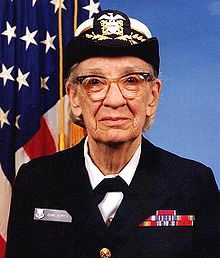 